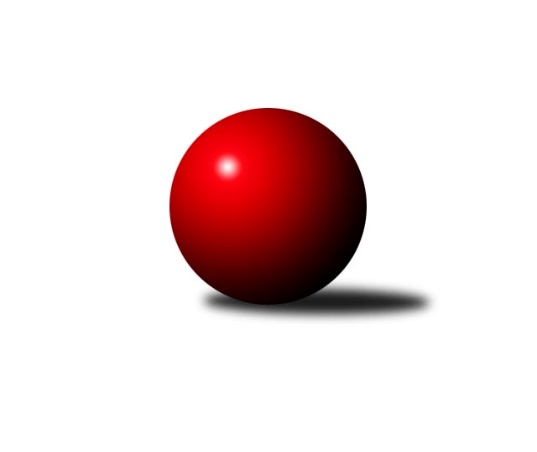 Č.17Ročník 2022/2023	4.3.2023Nejlepšího výkonu v tomto kole: 2677 dosáhlo družstvo: Kuželky Aš CKrajský přebor KV 2022/2023Výsledky 17. kolaSouhrnný přehled výsledků:TJ Šabina 	- Slovan K.Vary C	4:12	2263:2371		4.3.Sokol Teplá	- TJ Lomnice E	14:2	2588:2383		4.3.KK Karlovy Vary	- Kuželky Aš B	10:6	2574:2535		4.3.Kuželky Aš C	- TJ Lomnice C	14:2	2677:2615		4.3.TJ Lomnice D	- Loko Cheb C	12:4	2530:2324		4.3.Tabulka družstev:	1.	Kuželky Aš B	17	15	0	2	205 : 67 	 	 2521	30	2.	Sokol Teplá	15	11	1	3	160 : 80 	 	 2481	23	3.	Kuželky Aš C	17	8	3	6	151 : 121 	 	 2473	19	4.	TJ Šabina	16	9	1	6	138 : 118 	 	 2461	19	5.	TJ Lomnice E	16	8	2	6	126 : 130 	 	 2445	18	6.	KK Karlovy Vary	15	8	1	6	127 : 113 	 	 2431	17	7.	TJ Lomnice C	17	6	3	8	126 : 146 	 	 2446	15	8.	Slovan K.Vary C	16	4	3	9	105 : 151 	 	 2403	11	9.	Loko Cheb C	15	5	0	10	101 : 139 	 	 2352	10	10.	TJ Lomnice D	17	3	2	12	92 : 180 	 	 2366	8	11.	TJ Jáchymov B	15	3	0	12	77 : 163 	 	 2332	6Podrobné výsledky kola:	 TJ Šabina 	2263	4:12	2371	Slovan K.Vary C	Tomáš Seidl	 	 176 	 212 		388 	 0:2 	 419 	 	195 	 224		Luděk Stríž	Gerhardt Brandl	 	 174 	 188 		362 	 0:2 	 390 	 	181 	 209		Jiří Šafr	Eduard Seidl	 	 190 	 200 		390 	 2:0 	 365 	 	161 	 204		Kateřina Hlaváčová	Jiří Nový	 	 199 	 188 		387 	 2:0 	 382 	 	201 	 181		Pavlína Stašová	Marek Zvěřina	 	 190 	 187 		377 	 0:2 	 385 	 	213 	 172		Miroslav Handšuh	Jaromír Černý	 	 192 	 167 		359 	 0:2 	 430 	 	199 	 231		Lukáš Holýrozhodčí: Jaromír ČernýNejlepší výkon utkání: 430 - Lukáš Holý	 Sokol Teplá	2588	14:2	2383	TJ Lomnice E	Luboš Axamský	 	 202 	 223 		425 	 2:0 	 394 	 	198 	 196		Andrea Ječmenová	Josef Bílek	 	 191 	 196 		387 	 0:2 	 393 	 	193 	 200		Lukáš Kožíšek	Jiří Velek	 	 204 	 222 		426 	 2:0 	 395 	 	204 	 191		Klára Egererová	Miroslava Boková	 	 217 	 225 		442 	 2:0 	 379 	 	191 	 188		Soňa Šimáčková	Petr Tauber	 	 212 	 217 		429 	 2:0 	 390 	 	198 	 192		Iva Knesplová Koubková	Miroslav Pešťák	 	 236 	 243 		479 	 2:0 	 432 	 	200 	 232		Petra Prouzovározhodčí: Luboš AxamskýNejlepší výkon utkání: 479 - Miroslav Pešťák	 KK Karlovy Vary	2574	10:6	2535	Kuželky Aš B	Jiří Mitáček ml.	 	 232 	 200 		432 	 2:0 	 426 	 	206 	 220		Dagmar Jedličková	Libor Kupka	 	 207 	 214 		421 	 0:2 	 429 	 	226 	 203		Jaroslav Bulant	Václav Zeman	 	 232 	 198 		430 	 0:2 	 439 	 	219 	 220		Vladislav Urban	Lubomír Martinek	 	 213 	 199 		412 	 0:2 	 422 	 	190 	 232		Luděk Kratochvíl	Bronislava Hánělová	 	 225 	 213 		438 	 2:0 	 402 	 	189 	 213		Martina Pospíšilová	Petr Čolák	 	 219 	 222 		441 	 2:0 	 417 	 	224 	 193		Václav Veselýrozhodčí: Jiří HojsákNejlepší výkon utkání: 441 - Petr Čolák	 Kuželky Aš C	2677	14:2	2615	TJ Lomnice C	Marie Hertelová	 	 211 	 204 		415 	 2:0 	 399 	 	208 	 191		Petr Sacher	Vladimír Veselý ml.	 	 204 	 227 		431 	 2:0 	 400 	 	198 	 202		Jiří Flejšar	Jiří Bláha *1	 	 224 	 232 		456 	 0:2 	 483 	 	243 	 240		Xenie Sekáčová	Ivona Mašková	 	 230 	 235 		465 	 2:0 	 450 	 	226 	 224		Petr Janda	Václav Mašek	 	 221 	 201 		422 	 2:0 	 409 	 	231 	 178		Petr Lidmila	Martin Hurta	 	 259 	 229 		488 	 2:0 	 474 	 	254 	 220		Lubomír Hromadarozhodčí: Ivona Maškovástřídání: *1 od 1. hodu Ota LaudátNejlepší výkon utkání: 488 - Martin Hurta	 TJ Lomnice D	2530	12:4	2324	Loko Cheb C	Albert Kupčík	 	 201 	 224 		425 	 2:0 	 345 	 	174 	 171		Vladimír Krýsl	Rudolf Schimmer	 	 204 	 190 		394 	 0:2 	 405 	 	213 	 192		Jana Hamrová	Helena Pollnerová	 	 211 	 195 		406 	 0:2 	 412 	 	213 	 199		Daniel Hussar	Hanuš Slavík	 	 211 	 211 		422 	 2:0 	 357 	 	166 	 191		Jiří Čížek	Štěpán Diosegi	 	 221 	 239 		460 	 2:0 	 435 	 	206 	 229		Jiří Nováček	Jaroslav Bendák	 	 229 	 194 		423 	 2:0 	 370 	 	175 	 195		Eva Nováčkovározhodčí: Hanuš SlavíkNejlepší výkon utkání: 460 - Štěpán DiosegiPořadí jednotlivců:	jméno hráče	družstvo	celkem	plné	dorážka	chyby	poměr kuž.	Maximum	1.	Jiří Nováček 	Loko Cheb C	450.24	309.3	141.0	3.5	5/7	(494)	2.	Martin Hurta 	Kuželky Aš C	448.52	308.0	140.5	3.9	5/5	(488)	3.	Jaroslav Bulant 	Kuželky Aš B	442.27	295.7	146.5	3.8	6/6	(486)	4.	Lukáš Holý 	Slovan K.Vary C	435.75	301.6	134.1	4.0	4/6	(455)	5.	Petr Tauber 	Sokol Teplá	434.48	296.9	137.6	5.5	4/4	(493)	6.	Albert Kupčík 	TJ Lomnice D	432.41	296.4	136.0	5.9	7/7	(453)	7.	Luboš Axamský 	Sokol Teplá	431.47	299.3	132.1	4.5	4/4	(456)	8.	Petr Čolák 	KK Karlovy Vary	430.86	297.8	133.1	4.7	6/7	(497)	9.	Petra Prouzová 	TJ Lomnice E	427.52	295.7	131.8	7.0	5/5	(455)	10.	Jaroslav Solín 	Kuželky Aš B	427.33	292.7	134.7	7.1	4/6	(447)	11.	Lubomír Hromada 	TJ Lomnice C	426.58	292.7	133.8	8.5	6/6	(474)	12.	Miroslava Boková 	Sokol Teplá	425.55	296.7	128.9	10.1	4/4	(442)	13.	Miroslav Pešťák 	Sokol Teplá	424.30	289.6	134.7	4.5	4/4	(479)	14.	Jiří Beneš  ml.	TJ Šabina 	422.66	295.0	127.6	6.9	7/7	(454)	15.	Xenie Sekáčová 	TJ Lomnice C	422.65	292.2	130.5	5.9	6/6	(483)	16.	Jiří Velek 	Sokol Teplá	421.41	293.2	128.2	8.2	4/4	(473)	17.	Václav Pilař 	Kuželky Aš B	420.39	291.7	128.7	7.0	6/6	(461)	18.	Miroslav Handšuh 	Slovan K.Vary C	419.56	292.3	127.2	7.0	5/6	(449)	19.	Luděk Kratochvíl 	Kuželky Aš B	417.53	289.7	127.8	7.9	6/6	(476)	20.	Lubomír Martinek 	KK Karlovy Vary	416.68	290.0	126.7	6.3	7/7	(479)	21.	Dagmar Jedličková 	Kuželky Aš B	415.43	291.9	123.5	7.3	4/6	(451)	22.	František Seidl 	TJ Šabina 	415.40	291.4	124.0	6.9	5/7	(450)	23.	Josef Veverka 	TJ Lomnice D	415.21	288.3	126.9	5.7	6/7	(438)	24.	Jaromír Černý 	TJ Šabina 	414.92	296.6	118.3	6.9	6/7	(463)	25.	Martina Pospíšilová 	Kuželky Aš B	414.80	293.1	121.7	6.5	5/6	(488)	26.	Vladislav Urban 	Kuželky Aš B	414.40	291.7	122.7	8.0	6/6	(474)	27.	Petr Lidmila 	TJ Lomnice C	414.23	280.1	134.2	7.5	6/6	(447)	28.	Ivona Mašková 	Kuželky Aš C	414.07	294.3	119.7	6.6	5/5	(479)	29.	Václav Zeman 	KK Karlovy Vary	413.17	291.9	121.3	7.7	6/7	(458)	30.	Andrea Ječmenová 	TJ Lomnice E	413.16	294.8	118.4	9.0	5/5	(492)	31.	Luděk Stríž 	Slovan K.Vary C	411.82	287.5	124.3	7.1	6/6	(455)	32.	Václav Mašek 	Kuželky Aš C	411.77	290.7	121.1	9.9	4/5	(465)	33.	Ladislav Martínek 	TJ Jáchymov B	411.75	287.5	124.3	8.4	4/6	(432)	34.	Jiří Flejšar 	TJ Lomnice C	411.68	286.7	125.0	7.0	6/6	(470)	35.	Eduard Seidl 	TJ Šabina 	411.31	284.1	127.2	5.3	6/7	(448)	36.	Tomáš Seidl 	TJ Šabina 	411.28	290.1	121.2	7.4	6/7	(463)	37.	Marek Zvěřina 	TJ Šabina 	410.40	289.0	121.4	9.2	6/7	(465)	38.	Vladimír Veselý  ml.	Kuželky Aš C	410.18	286.6	123.6	9.3	4/5	(460)	39.	Jiří Bláha 	Kuželky Aš C	409.58	290.2	119.4	9.2	5/5	(473)	40.	Václav Veselý 	Kuželky Aš B	408.50	288.0	120.5	8.2	4/6	(439)	41.	Štefan Mrenica 	TJ Jáchymov B	407.88	282.4	125.5	9.2	4/6	(461)	42.	Petr Janda 	TJ Lomnice C	406.80	286.6	120.2	9.1	6/6	(450)	43.	Jan Horák 	Sokol Teplá	406.67	286.1	120.6	6.3	3/4	(438)	44.	Eva Nováčková 	Loko Cheb C	405.17	288.7	116.5	9.5	5/7	(441)	45.	Iva Knesplová Koubková 	TJ Lomnice E	404.19	278.6	125.6	7.7	5/5	(441)	46.	Soňa Šimáčková 	TJ Lomnice E	401.36	286.9	114.5	9.0	5/5	(447)	47.	Klára Egererová 	TJ Lomnice E	399.83	288.8	111.1	10.0	4/5	(426)	48.	Vítězslav Vodehnal 	KK Karlovy Vary	399.07	286.8	112.3	9.4	7/7	(439)	49.	Jiří Hojsák 	KK Karlovy Vary	397.54	293.8	103.8	12.3	6/7	(442)	50.	Jiří Šeda 	TJ Jáchymov B	395.93	284.0	112.0	7.5	6/6	(445)	51.	Ota Laudát 	Kuželky Aš C	394.30	282.9	111.4	10.9	5/5	(463)	52.	Ivana Nová 	TJ Jáchymov B	393.38	275.7	117.7	9.4	4/6	(413)	53.	Lukáš Kožíšek 	TJ Lomnice E	392.96	282.4	110.5	10.3	5/5	(434)	54.	Pavlína Stašová 	Slovan K.Vary C	390.82	285.5	105.3	9.1	6/6	(431)	55.	Hana Makarová 	TJ Jáchymov B	390.00	277.0	113.0	10.0	5/6	(449)	56.	Jiří Šafr 	Slovan K.Vary C	389.77	279.1	110.7	8.7	5/6	(415)	57.	Daniel Hussar 	Loko Cheb C	389.63	278.8	110.8	11.1	7/7	(436)	58.	Jana Hamrová 	Loko Cheb C	389.33	279.4	110.0	10.1	7/7	(448)	59.	Martin Bezouška 	TJ Jáchymov B	387.67	276.5	111.2	11.8	4/6	(399)	60.	Helena Pollnerová 	TJ Lomnice D	387.62	281.9	105.7	11.2	7/7	(432)	61.	Josef Ženíšek 	KK Karlovy Vary	385.00	273.9	111.1	12.6	7/7	(438)	62.	Hanuš Slavík 	TJ Lomnice D	384.98	279.1	105.9	13.0	5/7	(422)	63.	Vladimír Krýsl 	Loko Cheb C	384.67	275.9	108.7	10.6	7/7	(439)	64.	František Živný 	TJ Jáchymov B	383.15	271.2	112.0	10.8	4/6	(416)	65.	Gerhardt Brandl 	TJ Šabina 	381.29	278.0	103.3	12.7	7/7	(437)	66.	Vlastimil Čegan 	TJ Jáchymov B	378.46	269.5	109.0	12.3	6/6	(419)	67.	Kateřina Hlaváčová 	Slovan K.Vary C	376.95	270.5	106.5	11.2	5/6	(420)	68.	Petr Sacher 	TJ Lomnice C	374.48	262.5	112.0	12.6	5/6	(399)	69.	Jaroslava Chlupová 	Slovan K.Vary C	373.00	270.3	102.7	12.9	4/6	(419)	70.	Jaroslav Stulík 	TJ Jáchymov B	370.57	263.4	107.2	14.1	5/6	(394)	71.	Jiří Čížek 	Loko Cheb C	369.11	275.5	93.6	13.4	7/7	(419)	72.	Josef Zvěřina 	TJ Lomnice D	365.67	267.3	98.3	16.2	5/7	(403)	73.	Jan Pollner 	TJ Lomnice D	360.40	269.3	91.1	18.1	5/7	(418)	74.	Rostislav Milota 	Sokol Teplá	344.75	247.6	97.1	15.1	4/4	(382)		Pavel Kučera 	TJ Šabina 	448.00	318.0	130.0	8.0	1/7	(448)		Petr Koubek 	TJ Lomnice E	446.00	323.0	123.0	6.0	1/5	(446)		Štěpán Diosegi 	TJ Lomnice D	443.50	301.3	142.3	4.3	1/7	(460)		Ludvík Maňák 	TJ Lomnice D	442.00	295.0	147.0	5.0	1/7	(442)		František Mazák  ml.	Kuželky Aš C	436.00	285.0	151.0	1.0	1/5	(436)		Dominik Kopčík 	Kuželky Aš C	429.50	296.0	133.5	9.0	1/5	(431)		Jaromír Valenta 	Sokol Teplá	429.00	302.0	127.0	9.0	1/4	(429)		Bronislava Hánělová 	KK Karlovy Vary	428.25	297.5	130.8	7.5	1/7	(445)		Ivan Žaloudík 	KK Karlovy Vary	423.75	290.0	133.8	4.3	2/7	(436)		Adolf Klepáček 	Loko Cheb C	422.00	289.0	133.0	9.0	1/7	(422)		Jiří Vácha 	Loko Cheb C	414.50	280.0	134.5	8.0	1/7	(415)		Jiří Mitáček  ml.	KK Karlovy Vary	411.50	284.0	127.5	5.5	1/7	(432)		Martina Sobotková 	Slovan K.Vary C	409.26	295.4	113.9	10.0	3/6	(457)		Filip Maňák 	TJ Lomnice E	409.25	289.3	120.0	8.3	2/5	(415)		Libor Kupka 	KK Karlovy Vary	409.00	295.5	113.5	8.5	1/7	(421)		Jaroslav Bendák 	TJ Lomnice D	408.96	288.2	120.8	9.2	4/7	(433)		Ladislav Litvák 	TJ Lomnice E	408.50	287.0	121.5	12.0	1/5	(411)		Václav Hlaváč  ml.	Slovan K.Vary C	407.50	284.8	122.8	8.3	2/6	(417)		Lukáš Zeman 	Slovan K.Vary C	406.00	275.0	131.0	9.0	2/6	(407)		Rudolf Schimmer 	TJ Lomnice D	405.75	286.1	119.6	8.0	2/7	(422)		František Korbel 	Slovan K.Vary C	405.50	300.0	105.5	15.0	1/6	(407)		Aleš Lenomar 	TJ Šabina 	404.00	288.0	116.0	7.0	1/7	(404)		Stanislav Květoň 	TJ Šabina 	402.67	290.3	112.3	10.3	1/7	(422)		Ivan Rambousek 	Loko Cheb C	399.75	286.5	113.3	10.5	4/7	(463)		Marie Hertelová 	Kuželky Aš C	395.00	289.5	105.5	11.2	2/5	(448)		Josef Bílek 	Sokol Teplá	392.20	281.2	111.0	10.0	1/4	(409)		Jiří Nový 	TJ Šabina 	387.00	283.0	104.0	14.0	1/7	(387)		Jaroslav Kovář 	TJ Jáchymov B	386.50	275.5	111.0	12.0	2/6	(397)		Michaela Pešková 	TJ Šabina 	386.00	267.0	119.0	8.0	1/7	(386)		Václav Basl 	TJ Lomnice E	384.93	285.5	99.4	16.1	3/5	(421)		Libuše Korbelová 	TJ Lomnice C	383.50	277.5	106.0	12.0	2/6	(418)		Luboš Kožíšek 	TJ Lomnice E	382.17	272.7	109.5	10.2	2/5	(393)		Jitka Laudátová 	Kuželky Aš C	381.67	268.3	113.3	8.5	3/5	(393)		Radovan Duhai 	Kuželky Aš B	380.00	273.0	107.0	15.0	1/6	(380)		Blanka Martinková 	KK Karlovy Vary	379.50	280.0	99.5	13.0	2/7	(383)		Růžena Kovačíková 	TJ Lomnice C	376.33	276.8	99.5	11.5	3/6	(398)		Jiří Gabriško 	KK Karlovy Vary	366.00	261.0	105.0	13.0	1/7	(366)		Patricia Bláhová 	TJ Šabina 	358.00	266.0	92.0	17.0	1/7	(358)		Roman Bláha 	TJ Šabina 	354.00	258.0	96.0	13.0	1/7	(354)		Josef Jančula 	Loko Cheb C	353.50	247.5	106.0	14.5	2/7	(388)		Jan Ritschel 	TJ Lomnice E	352.00	259.5	92.5	15.0	1/5	(360)		Radek Plechatý 	TJ Lomnice D	339.00	255.0	84.0	15.0	1/7	(339)		Jana Lukášková 	Sokol Teplá	320.00	251.0	69.0	25.0	1/4	(320)Sportovně technické informace:Starty náhradníků:registrační číslo	jméno a příjmení 	datum startu 	družstvo	číslo startu4571	Rudolf Schimmer	04.03.2023	TJ Lomnice D	5x13883	Petr Čolák	04.03.2023	KK Karlovy Vary	3x4175	Libor Kupka	04.03.2023	KK Karlovy Vary	2x3720	Václav Zeman	04.03.2023	KK Karlovy Vary	5x3702	Lubomír Martinek	04.03.2023	KK Karlovy Vary	5x9298	Jiří Mitáček ml.	04.03.2023	KK Karlovy Vary	3x2069	Bronislava Hánělová	04.03.2023	KK Karlovy Vary	4x
Hráči dopsaní na soupisku:registrační číslo	jméno a příjmení 	datum startu 	družstvo	2004	Jiří Nový	04.03.2023	TJ Šabina 	Program dalšího kola:18. kolo11.3.2023	so	9:00	TJ Jáchymov B - Kuželky Aš C				Slovan K.Vary C - -- volný los --	11.3.2023	so	9:00	TJ Lomnice E - KK Karlovy Vary	11.3.2023	so	10:00	Kuželky Aš B - TJ Šabina 	11.3.2023	so	15:00	Loko Cheb C - Sokol Teplá	Nejlepší šestka kola - absolutněNejlepší šestka kola - absolutněNejlepší šestka kola - absolutněNejlepší šestka kola - absolutněNejlepší šestka kola - dle průměru kuželenNejlepší šestka kola - dle průměru kuželenNejlepší šestka kola - dle průměru kuželenNejlepší šestka kola - dle průměru kuželenNejlepší šestka kola - dle průměru kuželenPočetJménoNázev týmuVýkonPočetJménoNázev týmuPrůměr (%)Výkon8xMartin HurtaKuželky Aš C4885xMiroslav PešťákSokol Teplá116.554792xXenie SekáčováTJ Lomnice C4833xŠtěpán DiosegiTJ Lomnice D116.064604xMiroslav PešťákSokol Teplá4797xMartin HurtaKuželky Aš C113.694882xLubomír HromadaTJ Lomnice C4742xXenie SekáčováTJ Lomnice C112.534837xIvona MaškováKuželky Aš C4654xLubomír HromadaTJ Lomnice C110.434741xŠtěpán DiosegiTJ Lomnice D4607xJiří NováčekLoko Cheb C109.75435